CÂMARA MUNICIPAL DE JACAREÍ18ª LEGISLATURA - ANO IIIRESUMO DA ATA ELETRÔNICA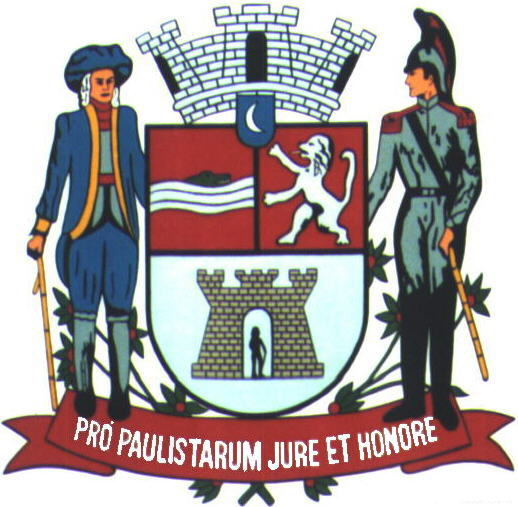 32ª SESSÃO ORDINÁRIARealizada em 04/10/2023Horário: 9h19min18ª (DÉCIMA OITAVA) LEGISLATURA - ANO IIIRESUMO DA ATA ELETRÔNICA DA32ª (TRIGÉSIMA SEGUNDA) SESSÃO ORDINÁRIAAos quatro (04) dias do mês de outubro (10) do ano dois mil e vinte e três (2023), iniciando às nove horas e dezenove minutos (9h19), compareceram à Câmara Municipal de Jacareí, a fim de participar de Sessão Ordinária regimentalmente designada, os seguintes Vereadores: ABNER ROSA – PSDB; DUDI - PL; EDGARD SASAKI – PSDB; HERNANI BARRETO - REPUBLICANOS; LUÍS FLÁVIO (FLAVINHO) - PT; MARIA AMÉLIA - PSDB; PAULINHO DO ESPORTE - PSD; PAULINHO DOS CONDUTORES - PL; DR. RODRIGO SALOMON - PSDB; ROGÉRIO TIMÓTEO - REPUBLICANOS; RONINHA - PODEMOS; SÔNIA PATAS DA AMIZADE - PL; e VALMIR DO PARQUE MEIA LUA - UNIÃO BRASIL. 	A Sessão teve a Presidência do Vereador ABNER ROSA – PSDB, tendo para secretariá-lo os pares SÔNIA PATAS DA AMIZADE e PAULINHO DO ESPORTE, respectivamente 1º e 2º Secretários.	ABERTURA: A 32ª Sessão Ordinária foi aberta pelo Presidente ABNER ROSA – PSDB, após a constatação de “quórum”, determinou a execução do Hino Nacional Brasileiro e, em seguida, da Tribuna, o Presidente Abner Rosa procedeu à leitura de um trecho bíblico 	SOLENIDADE: O Senhor Presidente iniciou o Ato Solene em homenagem aos cidadãos que se destacaram no trabalho voluntário de conscientização e proteção de animais no município de Jacareí, nos termos Decreto Legislativo nº 363/2015, solicitando ao Cerimonial da Casa que desempenhasse o protocolo. 	LEITURA DA LEGISLAÇÃO: Em seguida, o Mestre de Cerimônias – Márcio Martinele agradeceu as presenças, ressaltando a Senhora Joelma Prilips – Diretora de Proteção Animal da Prefeitura Municipal de Jacareí, representante do Prefeito Municipal Dr. Izaias José de Santana; leu o teor do Decreto Legislativo nº 363/2015, de autoria do vereador à época Itamar Alves, que instituiu o Ato Solene em homenagem aos cidadãos que se destacaram no trabalho voluntário de conscientização e proteção de animais no município de Jacareí. Explicou que de acordo com decreto, a homenagem deve ser realizada na primeira sessão ordinária do mês de outubro e com a indicação dos nomes dos homenageados pela Comissão Permanente de Defesa do Meio Ambiente e dos Direitos dos Animais da Câmara, anunciando as protetoras indicadas neste ano: Márcia Taveira de Souza e Thayná da Rocha Bicaio.	APRESENTAÇÃO DE VÍDEO: Neste momento, foi apresentado um vídeo produzido pela TV Câmara Jacareí sobre as homenageadas, finalizado com uma salva de palmas dos presentes.	BREVE CURRÍCULO: Vereadora Sônia Patas da Amizade apresentou um breve currículo das homenageadas.	ENTREGA DO DIPLOMAS: 0 Mestre de Cerimonias solicitou aos componentes da Mesa Diretora, à representante do Prefeito Municipal e aos membros da Comissão Permanente de Defesa do Meio Ambiente e dos Direitos dos Animais da Câmara para que procedessem à entrega dos diplomas conforme fazemos constar:	Márcia Taveira de Souza	Thayná da Rocha Bicaio	DISCURSOS: VEREADOR RONINHA – RELATOR DA COMISSÃO PERMANENTE DE MEIO AMBIENTE E DIREITOS DOS ANIMAIS DO LEGISLATIVO; PROTETORA THAYNÁ.	Ao final da solenidade a Presidente agradeceu as presenças e determinou a suspensão da sessão para as fotos e entrevistas oficiais	 Retornando às 19h25min, após a constatação de “quórum” o Presidente reabriu a Sessão, registrou a presença do Vereador Cláudio Haja Luz, da cidade de Nova Iguaçu - Estado do Rio de Janeiro. Após a anuência do Plenário, determinou a inversão da ordem da Sessão, passando imediatamente à apreciação dos Projetos constantes da Ordem do Dia:	FASE DA ORDEM DO DIA: Discussão e votação de proposituras: 	1. Discussão única do PLL nº 60/2023 - Projeto de Lei do Legislativo. Autoria: Vereadora Sônia Patas da Amizade. Assunto: Declara de utilidade pública o Centro Espírita Casa da Prece. 	Após a discussão da propositura, o Projeto de Lei do Legislativo nº 60/2023, foi Aprovado com doze (12) votos favoráveis.	Em seguida, o Senhor Presidente suspendeu a Sessão para as fotos oficiais. Retornando, após a constatação de “quórum”, reabriu a Sessão determinando a continuidade da Ordem do Dia.	2. Discussão única do PLL nº 12/2023 - Projeto de Lei do Legislativo - com Emenda. Autoria: Vereador Dr. Rodrigo Salomon. Assunto: Suplementa a Lei Estadual nº 17.137, de 23 de agosto de 2019 e Institui a Política de Conscientização do Parto Cesáreo a Pedido no Município de Jacareí e dá outras providências.	O Projeto foi adiado por seis (6) Sessões e deverá retornar para a semana do dia 15/11/2023, após o requerimento verbal, de autoria do Vereador Roninha, aprovado pelo Plenário.	3. Discussão única do PLL nº 58/2023 - Projeto de Lei do Legislativo. Autoria: Vereador Valmir do Parque Meia Lua. Assunto: Institui e inclui no Calendário Oficial de Eventos do Município de Jacareí o Dia Municipal dos Avós.	Resultado: Projeto Retirado da Ordem do Dia, por solicitação do autor.	Encerrada a Ordem do Dia, o Senhor Presidente determinou o início da Fase do Expediente.	FASE DO EXPEDIENTE: Registramos os trabalhos dos Vereadores que foram lidos e votados na forma regimental. 	ABNER: Indicações Protocoladas: 3478 3479 3480 3481 3482 3483 3484 3485. Moções lidas em Plenário: 0865 - Tramitado em Plenário - Moção Congratulatória em homenagem ao 89º (octogésimo nono) aniversário do Pastor José Wellington Bezerra da Costa. 0866 - Tramitado em Plenário - Moção de Congratulações ao atleta Adoniram Carey de Oliveira, da Associação Jacareiense de Atletismo/Secretaria de Esportes e Recreação de Jacareí. 0867 - Tramitado em Plenário - Moção Congratulatória pelo transcurso do Dia do Vereador, celebrado em 1º de outubro.	DUDI: Indicações Protocoladas: 3500 3501 3502. Requerimento deliberado pelo Plenário: 0397 - Aprovado - À EDP, solicitando poda dos galhos das árvores situadas em uma área verde localizada na Rua José Alves do Carmo, no Residencial Terras de São João. Moções lidas em Plenário: 0844 - Tramitado em Plenário - Moção de Aplausos ao Jacareí Shopping pelo compromisso e sensibilidade ao promover eventos em prol da conscientização e prevenção do câncer de mama.0845 - Tramitado em Plenário - Moção de Aplauso ao Projeto Mão Amiga do Hospital São Francisco pela louvável iniciativa de promover projetos especiais durante o mês de outubro. 0852 - Tramitado em Plenário - Moção de Aplauso à CEPAC – Associação Criança Especial de Pais e Companheiros pela louvável participação na Caminhada da Pessoa Com Deficiência. 0853 - Tramitado em Plenário - Moção de Aplauso a JAM – Jacareí Ampara Menores pela louvável participação na Caminhada da Pessoa Com Deficiência. 0854 - Tramitado em Plenário - Moção de Aplauso à APEJAC Associação Paradesportiva e Educacional de Jacareí pela louvável participação na Caminhada da Pessoa Com Deficiência. 0855 - Tramitado em Plenário - Moção de Aplauso ao Conselho Municipal da Pessoa com Deficiência pela louvável participação na Caminhada da Pessoa Com Deficiência.	HERNANI BARRETO: Indicações Protocoladas: 3486 3487 3488 3489 3490 3491 3492 3503 3505. Requerimentos deliberados pelo Plenário: 0394 - Aprovado - Ao DER - Departamento de Estradas de Rodagem do Estado de São Paulo, solicitandolimpeza da canaleta situada na Rodovia General Euryale de Jesus Zerbine, entre os quilômetros 88 e 89, sentido Centro. Pedidos de Informações deliberados pelo Plenário: 0211 - Aprovado - Requer informações quanto às mangueiras instaladas para suprir o abastecimento de água na Rua Rodrigues Alves, no Jardim Jacinto.0215 - Aprovado - Requer informações quanto às obras de drenagem do Córrego do Tanquinho, especificamente próximo aos bairros Jardim Emília, Vila Ita I e Vila Ita II. Moções lidas em Plenário: 0850 - Tramitado em Plenário - Moção Congratulatória aos Conselheiros Tutelares eleitos no pleito ocorrido em 1º de outubro 2023. 0860 - Tramitado em Plenário - Moção Congratulatória ao Conselho Municipal dos Direitos da Criança e do Adolescente de Jacareí (CMDCA), representado pelo presidente Alexssander de Oliveira.	LUÍS FLÁVIO (FLAVINHO): Indicações Protocoladas: 3518 3519. Pedidos de Informações deliberados pelo Plenário: 0213 - Aprovado - Requer informações sobre o repasse de recursos financeiros aos funcionários de entidades privadas contratualizadas ou conveniadas, conforme Decreto Municipal nº 910/2023, queautoriza o repasse de assistência financeira complementar da União destinada ao cumprimento do piso salarial nacional de enfermeiros, técnicos e auxiliares de enfermagem. 0214 - Aprovado - Requer informações sobre a desapropriação de área localizada na Avenida Jurandir Fonsi, s/n, Jardim do Vale, mais precisamente de área utilizada há aproximadamente 60 anos pela Associação Esporte Clube Campo Grande. Moções lidas em Plenário: 0857 - Tramitado em Plenário - Moção Congratulatória ao Sr. Davildes Aparecido Albertino Alves pela Ordenação Diaconal ocorrida no dia 30/09/2023, durante Celebração Eucarística na Paróquia Nossa Senhora de Guadalupe, em Jacareí. 0858 - Tramitado em Plenário - Moção Congratulatória à advogada, Dra. Ed-Lamara Water de Oliveira Morais, eleita Conselheira Tutelar com 345 votos durante eleição ocorrida em 1º de outubro.0859 - Tramitado em Plenário - Moção Congratulatória ao Sr. Benedito Alexandre de Moraes, eleito Conselheiro Tutelar com 386 votos durante pleito ocorrido em 1º de outubro.	MARIA AMÉLIA: Indicações Protocoladas: 3506 3507 3508 3509 3510 3511 3512 3513 3514 3515 3516 3517 3520. Requerimento deliberado pelo Plenário: 0396 - Aprovado - À EDP, solicitando que sejam tomadas as devidas providências para cercar ou impedir o descarte irregular de lixo próximo das torres de transmissão e da UBS Vila Zezé, em todo o trecho das Ruas Machado de Assis e Caçapava, na Vila Zezé. Moções lidas em Plenário: 0861 - Tramitado em Plenário - Moção Congratulatória ao Colégio Alcance, a toda a sua equipe e aos alunos do ensino médio pela realização da 5ª edição do projeto “AlcanceMUN”, de simulação da ONU, cuja abertura ocorreu no último dia 29 de setembro no Plenário da Câmara Municipal de Jacareí. 0862 - Tramitado em Plenário - Moção Congratulatória ao poeta e escritor Salvador Cabrera Santiago (Vadô Cabrera) pelo lançamento do livro “Tempo de Deus, Crônicas”, no transcurso do dia 30 de setembro de 2023, na Academia Jacarehyense de Letras. 0863 - Tramitado em Plenário - Moção Congratulatória aos Diáconos de Jacareí ordenados em celebração realizada no dia 30 de setembro pela Diocese de São José dos Campos. 0868 - Tramitado em Plenário - Moção Congratulatória às Escolas Estaduais Professora Hermínia Silva de Mesquita, Professor José Simplício e Professor João Cruz e seus alunos pelas conquistas alcançadas nos Jogos Escolares do Estado de São Paulo - JEESP 2023.	PAULINHO DO ESPORTE: Indicação Protocolada: 3451. Requerimentos deliberados pelo Plenário: 0390 - Aprovado - À EDP, solicitando poda das árvores localizadas na Avenida Dona Clara Resende Cesar, defronte ao nº 205, no Bairro Pagador Andrade. 0392 - Aprovado - Ao 41º BPM/I - Batalhão de Polícia Militar do Interior, solicitando intensificação de rondas no Jardim Novo Amanhecer. Moções lidas em Plenário: 0829 - Tramitado em Plenário - Moção Congratulatória pelo transcurso do Dia Internacional da Pessoa Idosa, comemorado em 1º de outubro.0864 - Tramitado em Plenário - Moção Congratulatória aos Senhores Antônio Carlos Alves Nogueira, Vagner de Morais Oliveira, Paula Cristina da Silva, Benedito Alexandre de Moraes e Ed-Lamara W. de Oliveira Morais pela eleição ao Conselho Tutelar de Jacareí.	PAULINHO DOS CONDUTORES: Indicação Protocolada: 3495.	RODRIGO SALOMON: Indicações Protocoladas: 3475 3476 3477. Requerimento deliberado pelo Plenário: 0393 - Aprovado - À EDP, solicitando providências relativas ao estado em que se encontra a fiação de sua rede na região da Rua Luiz Simon, no Jardim Pereira do Amparo.	ROGÉRIO TIMÓTEO: Indicações Protocoladas: 3447 3448 3449 3450 3452.  Requerimento deliberado pelo Plenário: 0391 - Aprovado - À EDP, solicitando a poda de árvore, cujos galhos estão entrelaçados em fios elétricos, na Rua São Paulo, no Jardim Didinha, defronte ao nº 170. Pedido de Informações deliberados pelo Plenário: 0212 - Aprovado - Requer informações sobre a instalação das placas de identificação de vias, logradouros e praças do Município. Moção lida em Plenário: 0849 - Tramitado em Plenário - Moção Congratulatória aos Conselheiros Tutelares eleitos para o período de janeiro/2024 a janeiro/2028.	RONINHA: Indicações Protocoladas: 3496 3497 3498 3499 3504. Moções lidas em Plenário: 0830 - Tramitado em Plenário - Moção Comemorativa pelo transcurso do Dia Internacional da Pessoa Idosa, celebrado em 1º de outubro. 0831 - Tramitado em Plenário - Moção Comemorativa pelo transcurso do Dia do Vereador, celebrado em 1º de outubro. 0832 - Tramitado em Plenário - Moção Comemorativa pelo transcurso do Dia do Agente Comunitário de Saúde, celebrado em 4 de outubro. 0833 - Tramitado em Plenário - Registra o transcurso do Dia Internacional de Conscientização da Paralisia Cerebral, celebrado em 6 de outubro. 0834 - Tramitado em Plenário - Moção Comemorativa pelo transcurso do Dia do Atletismo, celebrado em 9 de outubro. 0835 - Tramitado em Plenário - Registra o transcurso do Dia Internacional da Saúde Mental, celebrado em 10 de outubro. 0836 - Tramitado em Plenário - Registra o transcurso do Dia Nacional de Luta Contra a Violência à Mulher, celebrado em 10 de outubro. 0837 - Tramitado em Plenário - Moção Congratulatória e menção de mérito à Sra. Fernanda Martins pelo transcurso de seu aniversário, comemorado em 4 de outubro. 0838 - Tramitado em Plenário - Moção Congratulatória e menção de mérito ao Sr. Reinaldo Peres Leide pelo transcurso de seu aniversário, comemorado em 4 de outubro. 0869 - Tramitado em Plenário - Moção Congratulatória e menção de mérito ao Sr. Nicolas Macrina pelo transcurso de seu aniversário, comemorado em 30 de setembro.	SÔNIA PATAS DA AMIZADE: Indicações Protocoladas: 3493 3494. Pedidos de Informações deliberados pelo Plenário: 0217 - Aprovado - Requer informações sobre a realização de campanhas de vacinação antirrábica no Município. 0218 - Aprovado - Requer informações sobre a atual situação do Abrigo Transitório de Animais. Moção lida em Plenário: 0870 - Tramitado em Plenário - Moção Comemorativa pelo transcurso do Dia do Vereador, celebrado em 1º de outubro.VALMIR DO PARQUE MEIA LUA: Indicações Protocoladas: 3453 3454 3455 3456 3457 3458 3459 3460 3461 3462 3463 3464 3465 3466 3467 3468 3469 3470 3471 3472 3473 3474 3521 3522 3523 3524. Requerimento deliberado pelo Plenário: 0395 - Aprovado - À EDP, solicitando poda dos galhos da árvore situada na Avenida Lourenço da Silva, em frente ao nº 690, no Parque Meia Lua, e da árvore situada em frente ao EducaMais Parque Santo Antonio, na Rua dos Ibiscos, nº 525, no Parque Santo Antônio. Pedidos de Informações deliberados pelo Plenário: 0216 - Aprovado - Requer informações a respeito da repintura de faixas para travessia de pedestres e da falta de dispositivo sonoro para pessoas com deficiência visual na Avenida São Jorge, em frente à padaria e ao posto de gasolina, no Bairro Cidade Salvador. 0219 - Aprovado - Requer informações sobre uma árvore de grande porte – com risco de queda – localizada em uma área verde em frente à residência de n° 167, ao final da Rua Verona, no Parque Residencial Santa Paula. Moções lidas em Plenário: 0839 - Tramitado em Plenário - Registra o transcurso do Dia do Vendedor, comemorado em 1º de outubro. 0840 - Tramitado em Plenário - Registra o transcurso do Dia Internacional da Terceira Idade, comemorado em 1º de outubro. 0841 - Tramitado em Plenário - Registra o transcurso do Dia Internacional do Dentista, comemorado em 3 de outubro. 0842 - Tramitado em Plenário - Registra o transcurso do Dia do Compositor Brasileiro, comemorado em 7 de outubro. 0843 - Tramitado em Plenário - Registra o transcurso do Dia do Nordestino, comemorado em 8 de outubro. 0846 - Tramitado em Plenário - Registra o transcurso do Dia do Vereador, comemorado em 1º de outubro. 0847 - Tramitado em Plenário - Moção Congratulatória à TV Record pelo aniversário de 70 anos da emissora, comemorado no mês de setembro de 2023. 0848 - Tramitado em Plenário - Moção Congratulatória ao Pastor Assis Justino da Mota pela comemoração de seu aniversário de 79 anos, celebrado em 29 de setembro. 0851 - Tramitado em Plenário - Moção Congratulatória à Secretaria de Esportes e Recreação, na pessoa do senhor Dorival e equipe, pela realização do passeio ciclístico rural “PEDALO RURAL", no último sábado, dia 30 de setembro. 0856 - Tramitado em Plenário - Moção Congratulatória a toda a comunidade da Capela São Benedito do Foggio pela realização da festa no dia 1º de outubro.	RESPOSTAS A PEDIDOS DE INFORMAÇÕES: Na forma regimental, foram lidas as respostas aos Pedidos de Informações de números 180, 190, 191, 193 e 196/2023.Em seguida, o Senhor Presidente procedeu à leitura do Ofício nº 52/2023 da Comissão Permanente de Obras, Serviços Públicos e Urbanismo respondendo o Pedido de Informações nº 189/2023, de autoria dos Vereadores Dr. Rodrigo Salomon e Hernani Barreto.	VOTOS DE PESAR E MINUTO DE SILÊNCIO: A presidência registrou os Votos de Pesar e determinou um minuto de silêncio em memória dos falecidos, em conformidade ao Regimento Interno. 	O Senhor Presidente, às 13h20min suspendeu a sessão para horário de almoço, retornando às 14h20min. Após a constatação de “quórum”, reabriu a sessão determinando o início da Fase do Horário da Tribuna.	FASE DO HORÁRIO DA TRIBUNA (TEMAS LIVRES): Para abordar temas de suas livres escolhas durante doze (12) minutos, desde que de interesse público, os Vereadores abaixo relacionados, na ordem em que constam, ocuparam a tribuna e fizeram uso da palavra: ROGÉRIO TIMÓTEO - REPUBLICANOS; RONINHA - PODEMOS; SÔNIA PATAS DA AMIZADE - PL; VALMIR DO PARQUE MEIA LUA - UNIÃO BRASIL; DUDI - PL; EDGARD SASAKI – PSDB; HERNANI BARRETO - REPUBLICANOS; LUÍS FLÁVIO (FLAVINHO) - PT; MARIA AMÉLIA - PSDB; PAULINHO DO ESPORTE - PSD; PAULINHO DOS CONDUTORES - PL; DR. RODRIGO SALOMON – PSDB.	Após o horário da tribuna, O Senhor Presidente registrou agradecimentos aos servidores, aos internautas e a todos os vereadores, encerrando a Sessão às 17h21min.	Para constar, foi lavrado o presente Resumo da Ata Eletrônica por mim, ______________________ Salette Granato - Oficial Técnico Legislativo, digitado e assinado, na conformidade do Artigo 83 do Regimento Interno da Câmara Municipal de Jacareí. A Ata Eletrônica contendo a gravação desta Sessão ficará devidamente arquivada e os documentos nela mencionados ficarão à disposição na Secretaria Legislativa da Câmara para averiguação a qualquer tempo. Este Resumo deverá ser encaminhado para publicação no site do Legislativo Municipal e para análise dos Vereadores, que terão o prazo de dois (2) dias úteis, a contar do envio, para propor retificação, inserção de algum registro ou impugnação, por escrito, sem os quais se dará a aprovação tácita e, por consequência, a aceitação do conteúdo integral da Ata Eletrônica, sem ressalvas, nos termos regimentais. Palácio da Liberdade, Jacareí, 10 de outubro de 2023. 	ABNER ROSAVereador - PSDBPresidenteSÔNIA REGINA GONÇALVES(Sônia Patas da Amizade)1ª SecretáriaFALECIMENTO DEAUTORIA DO VEREADORELIANA APULINO RAFAEL COSTA (Eliana do Postinho)Dr. Rodrigo SalomonCÉLIA MACHADO TEIXEIRAEdgard Sasaki